Design Principles Activity #3 – Scoring RubricGRADE #2 – Includes Business Card and Thanksgiving Sale Advertisement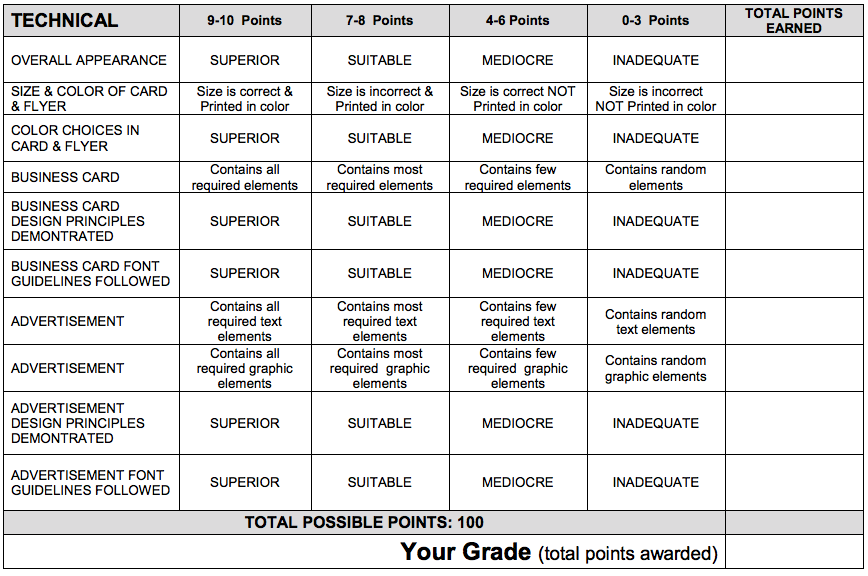 